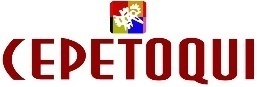 León, Gto. , a lunes 17 de marzo de 2020.ACTUALIZACIÓN DE DIRECTORIOEstimados padres de familia:      	 Por medio de la presente reciban un cordial y afectuoso saludo, así mismo les pedimos de la manera más atenta actualizar sus datos personales para hacer más eficiente la comunicación con ustedes, es de vital importancia que los datos sean correctos, completos y legibles. En caso de cambiar  número de teléfono o correo electrónico hacerlo saber a servicios escolares.Nombre del alumno (a): __________________________________________________ Grado: ___________Nombre del alumno (a): __________________________________________________ Grado: ___________Nombre del alumno (a): __________________________________________________ Grado: ___________DATOS DE MADRES DE FAMILIA Y/O TUTORDATOS DE PADRE DE FAMILIA Y/O TUTORNOTA: Los datos solicitados son de manera personal e intransferible, brindando así una atención personalizada, confidencial y de calidad.Agradecemos de antemano su atención y apoyo. Sin más por el momento me despido quedando a sus órdenes.ATENTAMENTECOLEGIO CEPETOQUIAPELLIDO PATERNOAPELLIDO MATERNONOMBRECORREO ELECTRÓNICOCORREO ELECTRÓNICOCORREO ELECTRÓNICOTEL. PARTICULARTEL. PARTICULARTEL. PARTICULARAPELLIDO PATERNOAPELLIDO MATERNONOMBRECORREO ELECTRÓNICOCORREO ELECTRÓNICOCORREO ELECTRÓNICOTEL. PARTICULARTEL. PARTICULARTEL. PARTICULAR